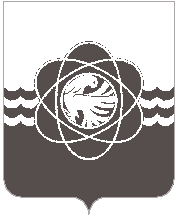 29 сессии пятого созываот 08.10.2021 № 201В соответствии со статьей 26 Устава муниципального образования «город Десногорск» Смоленской области, руководствуясь пунктом 2.3 Положения о порядке владения, пользования и распоряжения муниципальным имуществом муниципального образования «город Десногорск» Смоленской области, утвержденного решением Десногорского городского Совета от 24.04.2012 № 620, рассмотрев обращение Администрации муниципального образования  «город Десногорск» Смоленской области от 14.09.2021 № 8125, учитывая рекомендации постоянной депутатской комиссии планово-бюджетной, по налогам, финансам и инвестиционной деятельности, Десногорский городской СоветР Е Ш И Л:1. Принять от Департамента Смоленской области по образованию и науке в собственность муниципального образования «город Десногорск» Смоленской области объект движимого имущества для общеобразовательного учреждения:2. Настоящее решение опубликовать в газете «Десна».О принятии в собственность муниципального образования «город Десногорск» Смоленской области объекта движимого имущества для общеобразовательного учреждения№п/пНаименование товараСерийный номерЦена за единицу,руб.Количество, шт.Сумма,руб.1МФУ Китайская Народная Республика2TG4309135 292,54135 292,54Председатель Десногорского городского Совета                                                                      А.А. ТерлецкийГлава     муниципального      образования «город Десногорск» Смоленской области                                                  А.Н. Шубин 